Políticas públicas de educación intercultural bilingüe (EIB) en Chile: avances, obstáculos, tensiones y posibilidades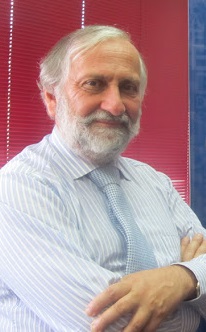 Doctor Guillermo José WilliamsonResumenLos pueblos originarios han luchado desde hace más de un siglo por una educación pertinente a sus intereses estratégicos de autonomía, desarrollo, recuperación de tierras y cultura para su existencia. Aliados a intelectuales y dirigentes sociales no indígenas y con el desarrollo del pensamiento latinoamericano de la educación intercultural bilingüe (EIB), durante la dictadura militar de los años 80 se fueron generando organizaciones y procesos de resistencia que integraban progresivamente la educación intercultural. A partir de los años 90 y en un acuerdo de los pueblos con los gobiernos democráticos de transición se creó el Programa de Educación Intercultural Bilingüe (PEIB) que constituye una etapa institucional de la EIB que se proyecta hasta el día de hoy. Al desarrollo de este proceso se refiere la presentación con sus avances, obstáculos, tensiones y horizonte de posibilidades. Se centra en el proceso institucional de construcción de la política, sus impactos, contradicciones y deudas en el desarrollo del derecho a la educación pública y a la propia de los pueblos en términos de su cultura, lengua y formación cultural, así como en términos de ampliación de sus espacios de participación y poder en otros ámbitos de la vida pública, educacional y propiamente indígena.